Resultados generalesSe espera que los alumnos de Lengua y literatura en Inglés de 6.º grado sean evaluados en 45 competencias para 9 Elementos Esenciales. El alumno ha dominado 17 competencias durante el año.En general, el dominio de Lengua y Literatura en Inglés del alumno se encuentra en la segunda de las cuatro categorías de rendimiento: cercano al objetivo. Las competencias específicas que el alumno ha logrado dominar y las que no ha logrado se pueden encontrar en el Perfil de aprendizaje del alumno.en desarrollo	cercano al objetivodentro del objetivo	avanzadoÁreaLos gráficos de barras resumen el porcentaje de competencias que se han dominado por área. Las áreas consisten en grupos de Elementos Esenciales, o estándares de contenido, relacionados entre sí. No todos los alumnos se evalúan para todas las competencias debido a la disponibilidad de contenido en los diferentes niveles para cada estándar. Encontrará más información sobre el dominio del alumno de las competencias por área en el Perfil de aprendizaje.ELA.C1.1: Determinar los elementos importantes de un texto 40%2 de 5 competenciasdominadasELA.C1.2: Construir la comprensión de un texto 40 %6 de 15 competenciasdominadasPágina 1 de 6Para obtener más información y recursos, visite https://dynamiclearningmaps.org/states.© The University of Kansas. Todos los derechos reservados. Solo con fines educativos. Queda prohibida su utilización con fines comerciales o de otro tipo sin autorización. “Dynamic Learning Maps” es una marca comercial de la Universidad de Kansas.Perfil de rendimiento, continuaciónELA.C1.3: Integrar ideas e información de un texto 40%4 de 10 competencias dominadasELA.C2.1: Utilizar la escritura para comunicarse 33%5 de 15 competencias dominadasPágina 2 de 6 Para obtener más información y recursos, visite https://dynamiclearningmaps.org/states.A continuación, se resume el rendimiento del alumno en relación con los Elementos Esenciales de Lengua y literatura en Inglés de 6.o grado. Esta información se basa en todas las pruebas de Dynamic Learning Maps (DLM) que realizó el alumno durante el año escolar 2023-2024. Durante el año escolar 2023-2024, el 6.º grado tuvo 19 Elementos Esenciales en 4 áreas disponibles para la enseñanza. El 6.o grado tuvo un número mínimo requerido para la evaluación de 9 Elementos Esenciales. Se evaluó al alumno en 10 Elementos Esenciales en 4 de las 4 áreas.La demostración del dominio de un nivel durante la evaluación supone el dominio de todos los niveles anteriores en los Elementos Esenciales. Esta tabla describe qué competencias demostró su hijo/a en la evaluación y cómo se comparan esas competencias con las expectativas para el nivel de grado escolar.Niveles dominados este año        No hay evidencia de dominio para este Elemento Esencial          Elemento Esencial no evaluado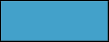 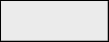 Este informe tiene como objetivo servir como una fuente de evidencia en un proceso de planificación en materia de enseñanza.  Los resultados combinan todas las respuestas de los ítems del año académico completo. Debido a que su hijo/a puede demostrar conocimientos y competencias de manera diferente en distintos entornos, es posible que los resultados de dominio estimados que se muestran aquí no representen completamente lo que su hijo/a sabe y puede hacer.Para obtener más información y recursos, visite https://dynamiclearningmaps.org/states.© The University of Kansas. Todos los derechos reservados. Solo con fines educativos. Queda prohibida su utilización con fines comerciales o de otro tipo sin autorización. “Dynamic Learning Maps” es una marca comercial de la Universidad de Kansas.	Página 3 de 6Nivel de dominioNivel de dominioNivel de dominioNivel de dominioNivel de dominioÁreaElemento Esencial1(Precursor inicial)2(Precursor distal)3(Precursor proximal)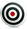 4(Objetivo)5(Sucesor)Elemento Esencial1(Precursor inicial)2(Precursor distal)3(Precursor proximal)4(Objetivo)5(Sucesor)ELA.C1.1ELA.EE.RI.6.5Comprender los verbos de acciónIdentificar detalles concretos en un texto informativoEntender la finalidad estructural de un textoReconocer que los títulos reflejan la estructura de un textoDeterminar cómo un hecho, paso o acontecimiento encaja en la estructura de un textoELA.C1.2ELA.EE.RL.6.1Diferenciar entre texto e imágenesIdentificar los personajes, el marco narrativo y los principales acontecimientosReconocer la información explícita en un relatoDeterminar la información implícita y explícitaIdentificar dónde se indica la información explícita y dónde se pueden extraer conclusionesELA.C1.2ELA.EE.RL.6.2Buscar la correspondencia entre la representación de una imagen y un objeto realIdentificar detalles concretos en un relato conocidoIdentificar la idea principalIdentificar la información relacionada con el argumento de un relatoIdentificar los acontecimientos relacionados con el argumento de un relatoELA.C1.2ELA.EE.RL.6.4Identificar características y palabras descriptivasIdentificar palabras con significados opuestosCaptar el significado de las palabras utilizando pistas del contextoAsociar la elección de palabras con el significado del textoUtilizar pistas semánticas para identificar el significado de las palabrasNivel de dominioNivel de dominioNivel de dominioNivel de dominioNivel de dominioÁreaElemento Esencial1(Precursor inicial)2(Precursor distal)3(Precursor proximal)4(Objetivo)5(Sucesor)Elemento Esencial1(Precursor inicial)2(Precursor distal)3(Precursor proximal)4(Objetivo)5(Sucesor)ELA.C1.2ELA.EE.RL.6.6Identificar personas, objetos, lugares o acontecimientos conocidosIdentificar los sentimientos de un personajeIdentificar al narradorIdentificar los sentimientos o pensamientos del narradorComparar puntos de vistaELA.C1.2ELA.EE.RI.6.1Diferenciar entre texto e imágenesIdentificar ilustraciones para un texto conocidoIdentificar detalles explícitos en textos informativosComprender la información implícita y explícitaIdentificar la información explícita y la necesidad de hacer asociaciones implícitasELA.C1.2ELA.EE.RI.6.2Identificar objetos conocidos mediante palabras que describen sus propiedadesIdentificar detalles concretos en textos informativosIdentificar los detalles clave en un texto informativoIdentificar los detalles clave que respaldan la idea principalIdentificar los detalles clave que respaldan las ideas principalesELA.C1.2ELA.EE.RI.6.4Identificar objetos conocidos mediante palabras que describen sus propiedadesIdentificar palabras con significados opuestosCaptar el significado de las palabras utilizando pistas del contextoAsociar la elección de palabras con el significado del textoDeterminar cómo la elección de palabras sirve para persuadir o informarELA.C1.2ELA.EE.RI.6.6Identificar objetos conocidos mediante palabras que describen sus propiedadesIdentificar detalles concretos en un texto informativoIdentificar las relaciones entre detalles concretosIdentificar palabras o frases que revelen el punto de vista del autorIdentificar el punto de vista del autor y la razón por la que escribe el textoELA.C1.2ELA.EE.RI.6.8Determinar las similitudes o diferencias entre objetosIdentificar detalles relacionados con un tema en un textoIdentificar los detalles que respaldan una afirmaciónDistinguir entre las afirmaciones que están basadas en evidencias y las que noIdentificar los puntos que respaldan una afirmaciónNivel de dominioNivel de dominioNivel de dominioNivel de dominioNivel de dominioÁreaElemento Esencial1(Precursor inicial)2(Precursor distal)3(Precursor proximal)4(Objetivo)5(Sucesor)Elemento Esencial1(Precursor inicial)2(Precursor distal)3(Precursor proximal)4(Objetivo)5(Sucesor)ELA.C1.2ELA.EE.L.6.5.aIdentificar características y palabras descriptivasIdentificar palabras o frases para completar una oración literalIdentificar los múltiples significados de una palabraEntender el significado de los símiles y las metáforasIdentificar los múltiples significados de las palabras y las figuras retóricasELA.C1.2ELA.EE.L.6.5.bUtilizar el conocimiento de una categoría para sacar conclusionesIdentificar diferencias de significado con palabras de significado opuestoIdentificar la palabra opuesta de una palabra determinadaComprender las relaciones entre las palabras (es decir, sinónimos y antónimos)Identificar los sinónimos y antónimos de una palabraELA.C1.3ELA.EE.RL.6.3Comprender las palabras de acciónIdentificar las acciones de un personajeRelacionar los sentimientos de un personaje con sus accionesIdentificar la respuesta de un personaje frente a un desafíoIdentificar las acciones de un personaje y sus correspondientes consecuenciasELA.C1.3ELA.EE.RL.6.5Identificar personas, objetos, lugares o acontecimientos conocidosIdentificar detalles concretos en un relato conocidoIdentificar y describir las partes lineales de un relatoIdentificar la estructura de un textoIdentificar las similitudes estructurales entre varios textosELA.C1.3ELA.EE.RI.6.3Identificar palabras que describen personas, lugares, cosas y acontecimientos conocidosIdentificar los usos reales de las palabrasIdentificar detalles concretos relacionados con personas, acontecimientos o ideasReconocer la relación entre los detallesIdentificar los detalles relacionados con la idea principalELA.C1.3ELA.EE.RI.6.9Identificar acciones en rutinas habitualesIdentificar acontecimientos en un texto informativo conocidoIdentificar información o acontecimientos temporalesComparar y contrastar las perspectivas de dos textosComparar y contrastar textos sobre el mismo temaÁreaElemento EsencialNivel de dominioNivel de dominioNivel de dominioNivel de dominioNivel de dominioÁreaElemento Esencial1(Precursor inicial)2(Precursor distal)3(Precursor proximal)4(Objetivo)5(Sucesor)ELA.C2.1ELA.EE.L.6.2.bIdentificar la primera letra del propio nombreUtilizar las letras para crear palabrasUtilizar patrones de palabras conocidas para deletrear palabras nuevasDeletrear palabras fonéticamenteDeletrear palabras con sufijos flexivosELA.C2.1ELA.EE.W.6.2.aIndicar una elección entre dos objetosDemostrar la comprensión de preguntas informativas (qué, quién, cuándo, dónde, cuál, cómo y por qué) Utilizar la información perceptual para escribir sobre un temaPresentar y escribir información sobre un temaPresentar y escribir sobre un tema utilizando una estructura organizada y claraELA.C2.1ELA.EE.W.6.2.bIdentificar palabras descriptivasIdentificar un detalle de una fotografía o un objeto personalSeleccionar un tema y redactar un mensaje con al menos un hechoProporcionar datos e información relacionados con un temaEscribir uno o varios hechos o detalles sobre un tema